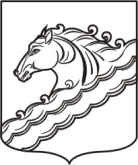 АДМИНИСТРАЦИЯ  ЧЕРНИГОВСКОГО СЕЛЬСКОГО ПОСЕЛЕНИЯ БЕЛОРЕЧЕНСКОГО РАЙОНАПОСТАНОВЛЕНИЕот 06.07.2021                                                                                     № 57пос. МолодежныйО введении особого противопожарного режима на территории Черниговского сельского поселения Белореченского района.В соответствии с гл. 4 ст. 30 Федерального закона от 21 декабря 1994 года №63-ФЗ «О пожарной безопасности», в связи с неблагоприятными погодными условиями, установившейся сухой, ветренной погодой и повышением дневной температуры воздуха на территории Черниговского сельского поселения Белореченского района. Повышение пожарной опасности и осложнения обстановки с лесными и ландшафтными пожарами, угрожающими нормальной деятельности предприятий и граждан, создающими реальную угрозу уничтожения их имущества, руководствуясь статьей 32 Устава Черниговского сельского поселения Белореченского района постановляю:1. Ввести на территории Черниговского сельского поселения Белореченского района особый противопожарный режим с 06 июля 2021 года.2. Руководителям предприятий, организаций и учреждений, независимо от форм собственности, (далее – организации), расположенных на территории Черниговского сельского поселения Белореченского района, гражданам, проживающим и находящимся на территории Черниговского сельского поселения Белореченского района, на период действия особого противопожарного режима.2.1. В условиях устойчивой сухой ветренной погоды запретить:2.1.1. Сжигание травы, мусора и отходов, разведение костров на территории Черниговского сельского поселения Белореченского района, в лесных массивах и прилегающих к поселениям территориях;2.1.2. Проведение пожароопасных работ, за исключением специально определенных помещений, топку печей, кухонных очагов и котельных установок, работающих на твердом топливе, на предприятиях сжигание отходов и тары;2.2. Произвести немедленную очистку территорий объектов и внутридворовых площадок от сгораемых материалов и сухой травы;2.3. Привести в исправное состояние внутриобъектовое противопожарное водоснабжение, создать запасы воды и первичных средств пожаротушения;2.4. Предусмотреть использование для целей пожаротушения имеющейся водовозной, поливочной и землеройной техники (в том числе обеспечение ее водительским составом и горюче-смазочными материалами).3. Заместителю главы Черниговского сельского поселения Белореченского района А.М. Панеш:3.1. Провести дополнительные инструктажи с населением об опасности разведения костров на территории населенных пунктов и на прилегающих к ним зонах и о мерах пожарной безопасности;3.2. Организовывать наблюдение за противопожарным состоянием населенных пунктов поселения и в прилегающих к ним зонах;3.3. Предусмотреть мероприятия, исключающие возможности перебросов огня от лесных пожаров на здания и сооружения в населенных пункты поселения и на прилегающие к ним зоны;3.4. Обеспечить подъезд пожарной техники к водоемам для хранения пожарного запаса воды;3.5. Оборудовать простейшие средства пожарного оповещения;3.6. Разработать и утвердить график круглосуточного дежурства автомобильной техники организаций для подвоза воды к местам пожаров.4.Общему отделу администрации Черниговского сельского поселения Белореченского района:4.1. Настоящее постановление разместить в сети интернет на официальном сайте администрации Черниговского сельского поселения Белореченского района;4.2. Довести данное постановление до всех заинтересованных лиц.5. Контроль за выполнением настоящего постановления оставляю за собой.6 Постановление вступает в силу со дня его подписания.Исполняющий обязанностиглавы Черниговского сельского поселения Белореченского района                                                                         А.М. Панеш